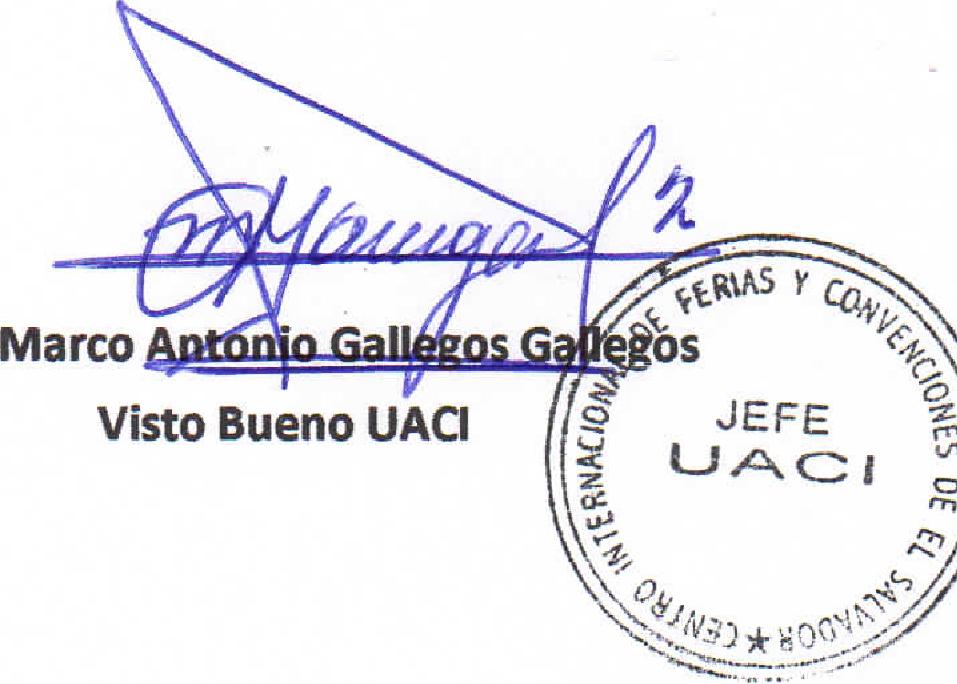 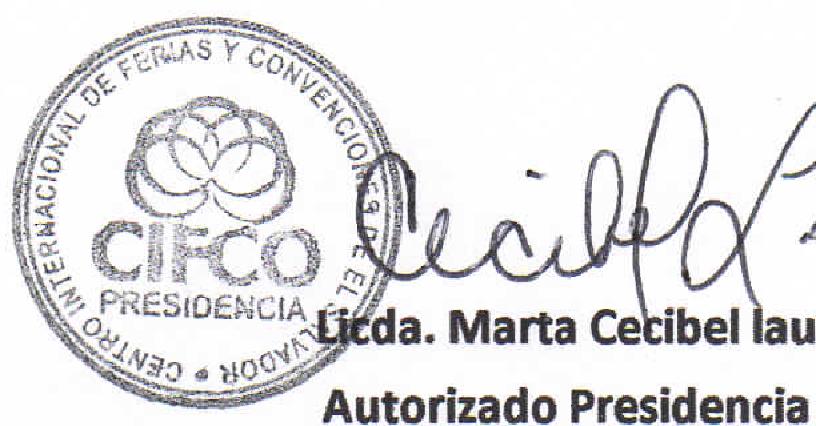 Condiciones Generales:Lugar de entrega:	Avenida La Revolución No. 222, Colonia San Benito, San SalvadorDias lunes y jueves. Para solicitarlo presentar: Original Orden de Suministro, copia CompromisoEntrega de quedan: Presupuestario, Acta de Recepción, Comprobante de Crédito Fiscal (descontando el 1 % en concepto de retención del IVA).Forma de pago:	30 díasEntrega de cheques: Dias viernesContactar con Juan Jose BlandinoTel. 2132-7040 y 7603-5304, Administrador de la Orden deForma de entrega:Suministro y responsable de elaborar Acta de Recepción con contratistaCentro internacional de Ferias 
y Convenciones de El SalvadorCentro internacional de Ferias 
y Convenciones de El SalvadorCIFWTEL.:CENTRO INTERNACIONAL DE FERIAS Y CONVENCIONES AVENIDA LA REVOLUCIÓN No. 222, COLONIA SAN 2132-7011, FAX: 2132-7035DEBENITO, SANORDEN DE COMPRA No.EL SALVADOR SALVADOREL SALVADOR SALVADORCentro internacional de Ferias 
y Convenciones de El SalvadorCentro internacional de Ferias 
y Convenciones de El SalvadorCIFWTEL.:CENTRO INTERNACIONAL DE FERIAS Y CONVENCIONES AVENIDA LA REVOLUCIÓN No. 222, COLONIA SAN 2132-7011, FAX: 2132-7035DEBENITO, SANORDEN DE COMPRA No.REQ. 12302REQ. 12302Centro internacional de Ferias 
y Convenciones de El SalvadorCentro internacional de Ferias 
y Convenciones de El SalvadorCIFWTEL.:CENTRO INTERNACIONAL DE FERIAS Y CONVENCIONES AVENIDA LA REVOLUCIÓN No. 222, COLONIA SAN 2132-7011, FAX: 2132-7035DEBENITO, SANORDEN DE COMPRA No.PROCESO DE COMPRA 
No. L. G. 075/2017PROCESO DE COMPRA 
No. L. G. 075/2017FECHA:FECHA:MARTES 28 DE MARZO DE 2017DEBENITO, SANORDEN DE COMPRA No.PROCESO DE COMPRA 
No. L. G. 075/2017PROCESO DE COMPRA 
No. L. G. 075/2017CONTRATISTA:CONTRATISTA:JORGE ERALDO OSORIO MARTINEZ (ALMACEN EL PROVEEDOR)DEBENITO, SANORDEN DE COMPRA No.096/2017096/2017NIT:NIT:1008-070753-001-8DEBENITO, SANORDEN DE COMPRA No.096/2017096/2017NOMBRE Y TEL. CONTACTO:NOMBRE Y TEL. CONTACTO:Joshua Valle, tel 2133-5418, correo electronico: almaceneselproveedor@hotmail.comDEBENITO, SANORDEN DE COMPRA No.REGISTRO No.: 177930-0REGISTRO No.: 177930-0A continuación el detalle de lo contratado:A continuación el detalle de lo contratado:A continuación el detalle de lo contratado:DEBENITO, SANORDEN DE COMPRA No.GIRO: Organización de Convenciones y Ferias de NegociosGIRO: Organización de Convenciones y Ferias de NegociosA continuación el detalle de lo contratado:A continuación el detalle de lo contratado:A continuación el detalle de lo contratado:DEBENITO, SANORDEN DE COMPRA No.NIT: 0614-240207-101-0NIT: 0614-240207-101-0A continuación el detalle de lo contratado:A continuación el detalle de lo contratado:A continuación el detalle de lo contratado:DEBENITO, SANORDEN DE COMPRA No.ITEMCANTIDADDESCRIPCIÓNUNIDAD 
MEDIDAPRECIO 
UNITARIO ($)PRECIO TOTAL 
1111ARMARIO CON PERSIANAS DE APERTURA HORIZONTAL COLOR NEGRO, METALICO,DE 2 REPISAS AJUSTABLES (3 ESTANTES) PUERTAS CORREDIZAS DE PVC CON LLAVE, MEDIDAS DE 1.05 MTS DE ALTO X 1.19 MTS DE ANCHO X 0.47 CMS DE FONDO. MARCA CONTINENTALUNIDAD336.28$	336.28PARA RESGUARDAR EQUIPO DE FOTOGRAFIATIEMPO DE ENTREGAS DIAS CALENDARIOTOTAL SIN IVATOTAL SIN IVATOTAL SIN IVATOTAL SIN IVATOTAL SIN IVA$	336.28VALOR IVA 13%VALOR IVA 13%VALOR IVA 13%VALOR IVA 13%VALOR IVA 13%$	43.72TOTAL CON IVATOTAL CON IVATOTAL CON IVATOTAL CON IVATOTAL CON IVA$	380.00